Tarikh:Pusat Pembangunan Akademik (CADe)Tingkat 4, Bangunan Canselori Putra,Universiti Putra MalaysiaTel: 03-8946 6112/ Faks: 03-8946 6043(u.p:  Pn. Jaliah Jumaat)BORANG TEMPAHAN BAHAN PENERBITAN PUSAT PEMBANGUNAN AKADEMIK (CADe), UNIVERSITI  PUTRA MALAYSIA _______________________________________________________________________________Merujuk kepada perkara di atas, saya berminat untuk membuat tempahan bahan penerbitan oleh pihak CADe, UPM seperti berikut : *Harga tidak termasuk kos penghantaranKaedah Pembayaran  (tandakan √ dalam petak di bawah) :Di atas nama “BENDAHARI UNIVERSITI PUTRA MALAYSIA”Yang menjalankan tugas, MAKLUMAT PEMBAYARANGAMBARPERKARA*HARGA/UNIT (RM)BILANGAN TEMPAHANJUMLAHBAYARAN (RM)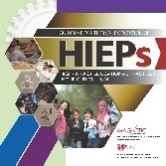 Guideline for Implementation of High-Impact Educational Practices in the Curriculum (HIEPs)20.00JUMLAH BAYARAN (RM)JUMLAH BAYARAN (RM)JUMLAH BAYARAN (RM)JUMLAH BAYARAN (RM)Tunai : RM  __________________Pesanan Tempatan (LO)Electronic Fund Transfer (Rujuk maklumat pembayaran)Electronic Fund Transfer (Rujuk maklumat pembayaran)Electronic Fund Transfer (Rujuk maklumat pembayaran)Tandatangan :Nama & Cop Rasmi Jabatan:Jawatan:Alamat Jabatan   :No. Telefon:Emel:Nama pembekalUniversiti Putra MalaysiaNama pemegang akaun bankKira Kira Am UPMNo. akaun baru80-0215196-3No. akaun lama1215-0005004-05-0Nama penuh bankCIMB Bank BerhadSwift CodeCIBBMYKLAlamat bankCIMB Cawangan UPM, Ground Floor, Blok B, Bangunan Pusat Pelajar43400 SerdangSelangorNo. GST001610555392No. AUKUP.U. (A) 447- Akta Universiti dan Kolej Universiti 1971AlamatSeksyen Pengurusan HasilPejabat Bursar,Tingkat 2, Bangunan PentadbiranUniversiti Putra Malaysia43400 SerdangSelangorNo. Telefon603-89466243/6231/89471373No. Faks603-89467818